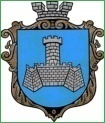 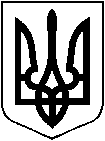 УКРАЇНАм. Хмільник Вінницької областіРОЗПОРЯДЖЕННЯМІСЬКОГО ГОЛОВИВід   28 листопада 2018 року                                                      №449-рПро скликання та порядок підготовки	позачергової 56 сесії міської ради 7 скликанняВраховуючи службову записку заступника міського голови з питань діяльності виконавчих органів міської ради, голови аукціонної комісії Загіки В.М. від 28.11.2018 року №2783/01-19 щодо скликання позачергової сесії міської ради 7 скликання, керуючись ст. 42,59 Закону України “Про місцеве самоврядування в Україні”:1. Скликати позачергову 56 сесію міської ради 7 скликання 29листопада2018 року о 15.00 годині взалі засідань міської ради /2 поверх/.2. На розгляд сесії винести питання:- «Про приватизацію будівлі котельні та споруд по вул. Літописна, 21 шляхом викупу»Інформація: Сташка І.Г., начальника управління ЖКГ та КВ міської ради.3. Рекомендувати головам постійних комісій міської ради провести засідання комісій 29листопада 2018 року о 14.30 год.4.Відділу інформаційної діяльності та комунікацій із громадськістю міської радипро місце, дату, час проведення та порядок денний сесії поінформувати населення через офіційний веб-сайт міста Хмільника, а відділу організаційно-кадрової роботи міської ради депутатів міської ради.5.Контроль за виконанням цього розпорядження залишаю за собою.Міський голова                                       С.Б. РЕДЧИКП.В. КрепкийО.В.ТендерисН.А.БуликоваН.П.МазурМ.В. Войтенко